COMITE SPORT ADAPTE DORDOGNE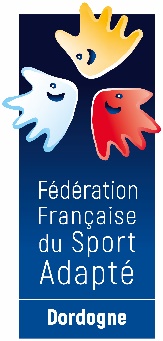 Maison départementale des sports46 rue Kleber – 24000 PérigueuxTél : 06 46 90 00 53E-mail : clement.liabot@sportadapte.fr En partenariat avec le Comité de Golf de la Dordogne et le Golf de Périgueux, le comité Dordogne du sport adapté vous invite à participer à cet événement :Découverte Golf SPORT ADAPTE ADULTEJournée loisir JEUDI 07 SEPTEMBRE 2023
Golf de Perigueux, Bd de Saltgourde, 24430 Marsac-sur-l'IslePROGRAMME SPORTIF PREVISIONNEL10H00 		Accueil des participants10H30		Début des ateliers12H30		Repas et Fin de la journéeRepas issus de vos paniersINFORMATIONS SPORTIVESEquipement : Prévoir une tenue sportive.Limite de participants : La limite de participants est fixée par les organisateurs à 15 personnes.La Licence FFSA 2022-2023 est toléréeCOMITE SPORT ADAPTE DORDOGNEMaison départementale des sports46 rue Kleber – 24000 PérigueuxTél : 06 46 90 00 53E-mail : clement.liabot@sportadapte.fr FICHE D’ENGAGEMENT - DECOUVERTE GOLF SPORT ADAPTE ADULTE MARSAC – JEUDI 07 SEPTEMBRE 2023A renvoyer au CDSA24 avant le jeudi 31 aout 2023N° d’affiliation
 et nom de l’AssociationAccompagnateur
N° tel + N° licence FFSANOMPrénomNé (e)SexeLicence découverte 10€ (oui-non)